Identification de l’agent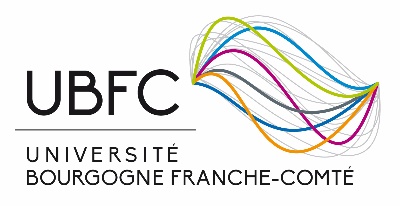 NOM :Prénom :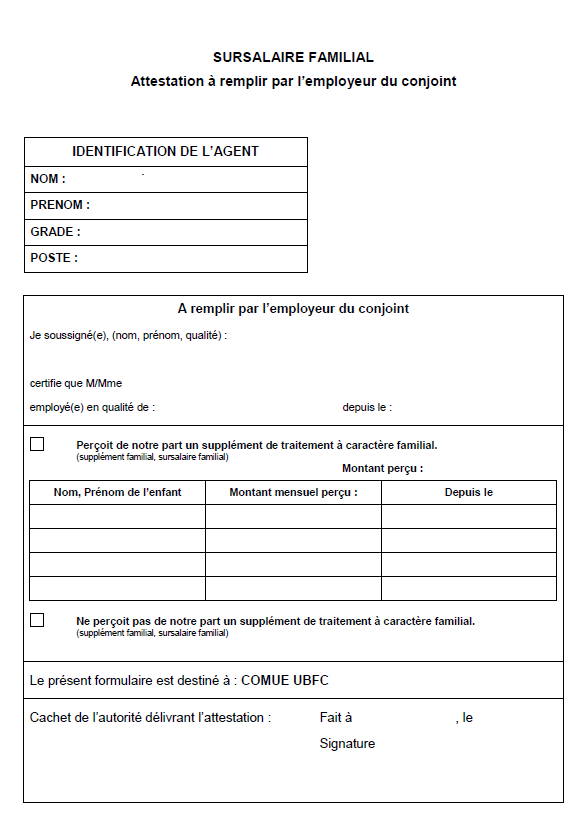 Pièces justificatives à joindre : Copie du livret de famille Attestation Caisse d’Allocations Familiales